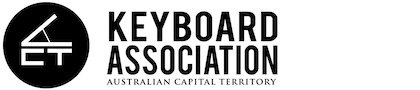 Student Concert Sunday September 24 2017 Where: DW Music, 301 Canberra Avenue, FyshwickApplication Form for ACTKA Student MembersOpen to ACTKA members and students of membersPlease note that ACTKA student members will be given priority over students of ACTKA teacher members in the event of applications exceeding available performance time.All ages and standards are welcome to perform                                 Please tick appropriate box below:      Concert 1: 12.30 Beautiful Beginnings (Prel-Gr 2) 1-2 pieces, total 3’ Concert 2: 2.00 Playing for Leisure and Pleasure (Gr 3 & above) 1-2 pieces, total 5’   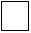 Concert 3: 3.30 Fabulous Fingers (Gr 3 & above) 1-2 pieces, total 8’         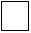 Cost:   Performers: Members – free / Students of Teacher Members - $5 Audience: Members - free / Family of Members - $2, Non-Members -$5 / Children under 16 - $1(Payments to be made at the door)RSVP:  Deadline 5.00pm, Sunday, September 10Email completed form to: mecull@pianomarie.com Name: Phone:     		                                  Email:Teacher’s Name______________________________________________________________Title of piece(s)Composer(s)GradeDuration12